РЕКВИЗИТЫПолное наименование: муниципальное бюджетное общеобразовательное учреждение средняя общеобразовательная школа № 30 имени Героя Советского Союза Константина Тимофеевича Першина станицы Октябрьской муниципального образования Крыловский районСокращенное наименование: МБОУ СОШ № 30Юридический адрес: 352085,  Краснодарский край, Крыловский район,                                                   ст. Октябрьская, ул. Привокзальная, 1Почтовый адрес:       352085,  Краснодарский край, Крыловский район,                                                   ст. Октябрьская, ул. Привокзальная, 1ИНН   2338009085КПП   233801001ОКПО   55095252ОГРН   1022304103392ОКАТО   03224824001ОКТМО   03624424ОКОГУ    4210007ОКФС  14ОКОПФ  7280.21ОКВЭД  80.21.2р/с 40701810803733000030РКЦ г.ТихорецкБИК 040373000л/с  925510350, 925610350 в ФУ администрации МО Крыловский районТел/факс  8 (86161) 39-0-05 – директор;  38-4-66 – бухгалтерия Сайт: www.school30.kril.kubannet.ruЭл. почта: bugschool30@mail.ru                  (бухгалтерия)                   school30@kril.kubannet.ru           (директор)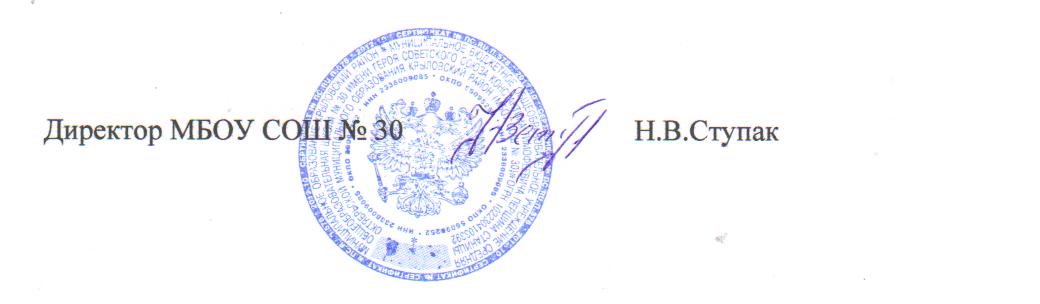 Администрация муниципального образованияКрыловский районМУНИЦИПАЛЬНОЕ БЮДЖЕТНОЕ ОБЩЕОБРАЗОВАТЕЛЬНОЕ  УЧРЕЖДЕНИЕСРЕДНЯЯ ОБЩЕОБРАЗОВАТЕЛЬНАЯ ШКОЛА № 30ИМЕНИ ГЕРОЯ СОВЕТСКОГО СОЮЗА КОНСТАНТИНА ТИМОФЕЕВИЧА ПЕРШИНАСТАНИЦЫ ОКТЯБРЬСКОЙ МУНИЦИПАЛЬНОГООБРАЗОВАНИЯ КРЫЛОВСКИЙ РАЙОНИНН 2338009085352085,  Краснодарский край, Крыловский район, станица ОктябрьскаяУл. Привокзальная,1   тел.:8(86161)39-00-5№  90 от 04.02   .15.г.  на №________________ от __________________e-meil: school30@kril.kubannet.ru  ;http://www.school30.kril.kubannet.ru/телефон: 8(86161)39005, факс 8(86161)39005